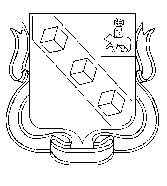 УПРАВЛЕНИЕ КУЛЬТУРЫАДМИНИСТРАЦИИ ГОРОДА БЕРЕЗНИКИПРИКАЗ№         122                                                             от «01» __октября __2010 г.О создании Комиссиипо соблюдению требованийк служебному поведению муниципальных служащихУправления культуры и урегулированию конфликта интересов	В соответствии со статьей 10 Федерального закона  от 25.12.2008 № 273-ФЗ « О противодействии коррупции», статей 14.1. Федерального  закона  от 02.03.2007 № 25-ФЗ «О муниципальной службе в Российской Федерации» и на основании постановления администрации города Березники  от 14.09.2010 № 1425 «О создании комиссии по соблюдению требований к служебному поведению муниципальных служащих администрации города Березники и урегулированию конфликта интересов»	1. Создать в управлении культуры администрации города Березники комиссию по соблюдению требований к служебному поведению  и урегулированию конфликта интересов в отношении муниципальных служащих в следующем составе:Власко О.А.             начальник управления культуры, председатель комиссииКотельников О.М. заместитель начальника управления, заместитель                                председателя комиссииЧлены комиссии:Кашина Е.Л.         главный специалист управления культурыМалинина Е.Г.     главный специалист управления культурыФартдинова Е.В.  консультант управления культуры	2. Утвердить прилагаемое Положение о комиссии по соблюдению требований к служебному поведению муниципальных служащих управления культуры  и урегулированию конфликта интересов.	3. Фартдиновой Е.В., консультанту управления культуры, ознакомить муниципальных служащих  с настоящим приказом.	4. Контроль за исполнением приказа оставляю за собой.Начальник управления культуры                                                      О.А.Власко